Информационный обзоробращений граждан и организаций, поступивших в администрацию муниципального образования «Новомалыклинский район»  за ноябрь 2023 года.Анализ количества и содержания обращений, направленных в адрес и.о.главы администрации МО «Новомалыклинский район» и администрации МО «Новомалыклинский район» за ноябрь 2023 года, позволил выявить следующие характерные особенности.В обзорном интервале поступило 44 обращения, в которых поставлено 55 вопросов, что  больше на 36 обращений в сравнении с показателем за октябрь 2023 года.Средний показатель активности населения в расчёте на 10 тысяч населения (11926) составил  36,9 обращений, что больше на 30,2 обращений, чем в октябре 2023 года (6,7).Обращений перенаправленных по компетенции из Администрации Президента РФ в ноябре 2023 года не зарегистрировано. В ноябре 2023 года поступило 1 обращение из Правительства Ульяновской области по вопросам благоустройства и реконструкции дороги в с. Александровка.В ноябре 2023 года поступил 1 запрос из Министерства жилищно-коммунального хозяйства и строительства Ульяновской области по вопросу переселения жителей МКД по ул. Заводской в с. Новочеремшанск. Из Прокуратуры Ульяновской области поступило 1 обращение по вопросу плохого качества питьевой воды в с. Нижняя Якушка. В отчетном периоде зарегистрировано 1 повторное обращение от членов ТОС «Барское» с. Александровка по вопросам благоустройства села и реконструкции дороги в с. Александровка.В ноябре 2023 года зарегистрировано 4 коллективных обращений:- 2 обращения от жителей с. Александровка (6 подписей) по вопросу благоустройства села и реконструкции дороги по ул. Центральная;- 1 обращение от жителей с. Нижняя Якушка (99 подписей) по вопросу плохого качества воды в селе Нижняя Якушка;- 1 обращение от жителей с. Новая Бесовка (6 подписей) по вопросу отсутствия интернета «Ростелеком» на ул. Молодежная в с. Новая Бесовка.        По  форме поступления, в отчетном периоде зарегистрировано:письменных обращений – 7 или 15,9%  от общего количества зарегистрированных обращений, (в  октябре 2023 -  2 или 25,0%), в том числе электронных обращений – 3 или 6,8% от общего количества зарегистрированных обращений;  устных обращений – 37  или 84,1%  от общего количества зарегистрированных обращений, (в октябре 2023 - 6 или 75,0%). Анализ результативности рассмотрения обращений за обзорный период показал следующее. Из  55 вопросов, поставленных гражданами в обращениях в ноябре 2023 года:                                                                                                                                                                                                                                                                                                                                                      - поставлено на контроль – 30 вопросов или 54,6% от общего количества зарегистрированных вопросов (в октябре 2023г – 8 вопросов или 72,7%),- перенаправлено по компетенции – 23 вопроса или 41,8%,- даны разъяснения в ходе приема – 2 вопроса или 3,6%.Из 30 вопросов поставленных на контроль:по 19 вопросам – даны разъяснения в соответствии с действующим законодательством;по 2 вопросам - меры приняты;9 вопросов – находятся на рассмотрении.     	В отчетном периоде зарегистрированы заявления, предложений не поступало.         В ноябре 2023 года поступила 1 жалоба от жителей с. Новая Бесовка по вопросу отсутствия интернета «Ростелеком» на ул. Молодежная в с. Новая БесовкаВ разрезе сельских поселений  наибольшую активность  проявили жители  МО «Новомалыклинское сельское поселение» - 15 обращений или 34,1% от общего количества поступивших обращений.13 обращений поступило от жителей МО «Среднеякушкинское сельское поселение»  или 29,6% от общего количества поступивших обращений.7 обращений поступило от жителей МО «Высококолковское сельское поселение» или 15,9% от общего количества поступивших обращений. 6 обращений поступило от жителей МО «Новочеремшанское сельское поселение» или 13,6% от общего количества поступивших обращений.       3 обращения поступило от жителей МО «Среднесантимирское сельское поселение» или 6,8% от общего количества поступивших обращений.Изучение тематических предпочтений жителей Новомалыклинского района в целом позволило выстроить следующий рейтинг вопросов. В тематическом рейтинге традиционно лидируют вопросы сферы «Хозяйственная деятельность» - 33 вопроса (60,0% от общего количества поставленных  в обращениях вопросов), которая включает в себя  вопросы: реконструкция и  ремонт дорог, устройство тротуаров, перебои по вывозу ТКО, уличное освещение, перебои водоснабжения, благоустройство и др. Все обращения зарегистрированы и рассмотрены в установленные законодательством сроки. Главный эксперт администрации                                                     Н.В.Учаева 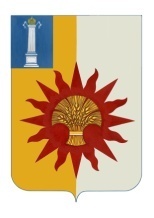 Российская ФедерацияУльяновская областьАДМИНИСТРАЦИЯмуниципального образования «Новомалыклинский район»_______________________________433560, Ульяновская область, Новомалыклинский район,                         с. Новая Малыкла, ул. Кооперативная, 32Тел.:  8 (84232) 2-19-44;  факс: 8 (84232) 2-21-53https://nmalykla-73.gosuslugi.ru/.Email.: adm@nmalykla.ulregion.ru«______ » декабря  2023г. № 01/ _________ вн.И.о.главы администрации МО «Новомалыклинский район»Пуреськиной А.Д.